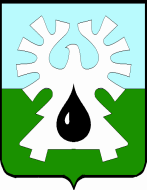 ГОРОДСКОЙ ОКРУГ УРАЙХАНТЫ-МАНСИЙСКОГО АВТОНОМНОГО ОКРУГА - ЮГРЫДУМА ГОРОДА УРАЙРЕШЕНИЕот  24 марта 2023 года                                                                                   №  16О внесении изменений в бюджет городского округа Урай Ханты-Мансийского автономного округа - Югры на 2023 год и на плановый период 2024 и 2025 годов                                                     Рассмотрев представленный главой города Урай проект решения Думы города Урай «О внесении изменений в бюджет городского округа Урай Ханты-Мансийского автономного округа - Югры на 2023 год и на плановый период 2024 и 2025 годов», Дума города Урай решила:1. Внести в решение Думы города Урай от 25.11.2022 № 125 «О бюджете городского округа Урай Ханты-Мансийского автономного округа -Югры на 2023 год и на плановый период 2024 и 2025 годов» (в редакции решения Думы города Урай от 16.02.2023 № 5) следующие изменения:В статье 1:а) в части 1 в пункте 1 цифры «4 176 111,0» заменить цифрами                      «4 322 926,7», после цифр «1,1.1» дополнить цифрами «,1.2»;б) в части 1 в пункте 2 цифры «4 386 253,3» заменить цифрами            «4 533 069,0».2) В статье 2:а) в части 1 в пункте 1 после цифр «3,3.1» дополнить цифрами «,3.2»;б) в части 1 в пункте 2 после цифр «4,4.1» дополнить цифрами «,4.2»;в) в части 2 в пункте 1 после цифр «5,5.1» дополнить цифрами «,5.2»;г) в части 3 в пункте 1 после цифр «7,7.1» дополнить цифрами «,7.2»;д) в части 3 в пункте 2 после цифр «8,8.1» дополнить цифрами «,8.2»;е) в части 4 в пункте 1 после цифр «9,9.1» дополнить цифрами «,9.2»;ж) в части 4 в пункте 2 после цифр «10,10.1» дополнить цифрами «,10.2».В статье 4 в части 4 после цифр «14,14.1» дополнить цифрами «,14.2».Дополнить приложениями 1.2, 3.2, 4.2, 5.2, 7.2, 8.2, 9.2, 10.2, 14.2.2. Настоящее решение вступает в силу после опубликования в газете «Знамя».	 3. Опубликовать в газете «Знамя» текстовую часть решения без графических и табличных приложений, в официальном сетевом издании «Газета «Знамя»(INFOFLAG.RU) полный текст решения.   Председатель Думы города Урай                 Председатель Думы города Урай                 Исполняющий обязанности главы города УрайИсполняющий обязанности главы города УрайА.В.ВеличкоА.Ю. Ашихмин27 марта  2023 год27 марта  2023 год